ГОСУДАРСТВЕННЫЙ КОМИТЕТ СССР ПО ГИДРОМЕТЕОРОЛОГИИ И КОНТРОЛЮ ПРИРОДНОЙ СРЕДЫСБОРНИК МЕТОДИК ПО ОПРЕДЕЛЕНИЮ КОНЦЕНТРАЦИЙ ЗАГРЯЗНЯЮЩИХ ВЕЩЕСТВ В ПРОМЫШЛЕННЫХ ВЫБРОСАХЛЕНИНГРАД.  ГИДРОМЕТЕОИЗДАТ 1987МЕТОДИКА ОПРЕДЕЛЕНИЯ КОНЦЕНТРАЦИИ ДИОКСИДА СЕРЫ ИОДОМЕТРИЧЕСКИМ МЕТОДОМ 	1. Назначение методики. Методика применяется для определения концентрации диоксида серы в отходящих газах в диапазоне концентраций 3000—30 000 мг/м3 в присутствии триоксида серы. Относительная погрешность во всем интервале концентраций не превышает 15%.	2. Метод измерения. Метод основан на свойствах растворов иода окислять диоксид серыS02 + I2 +2H20 = H2S04 + 2HI.          (1)Раствором йода поглощают диоксид серы, после полного окисления диоксида серы оттитровывают избыток йода стандартным раствором тиосульфата натрия (метод обратного йодометрического титрования).Мешают определению меркаптаны, мочевина, оксиды азота, сероводород, метанол, а также ионы Сг2 + , As3+, Sb3+, Sn2 + , Cu2+, Fe3 + , Mn3+, Mn4f. Pb4+, V5+, которые могут содержаться в золе (пыли), образующейся при сжигании топлива. Чтобы устранить влияние вышеперечисленных ионов, достаточно поместить в газозаборную трубку тампон из асбеста для улавливания пыли.При проведении измерений возможны следующие ошибки:	1). за счет потерь иода вследствие его летучести; для устранения этой ошибки улавливание иода проводят раствором тиосульфата натрия;	2). за счет окисления ионов I- кислородом воздуха                     41- + 02 + 4Н+=212 + 2Н20,	(2)которое усиливается при понижении рН в присутствии Cu2+, NO, N02 и под действием солнечного света. Для предотвращения окисления I- титрование растворов следует проводить в интервале рН 4,5—7,6 и по возможности быстро. Стандартные растворы иода следует хранить в темных склянках или закрытых шкафах.При рН более 8 ионы гидроксила вызывают диспропорционирование йода.	1. Средства измерения:вода дистиллированная, ГОСТ 6709—72; крахмал растворимый, ГОСТ 10163—76, 0,5 %-ный раствор; йод, стандарт-титр (фиксанал, нормадоза) 0,1 г-экв., ТУ 6-09-2540—72; натрий серноватистокислый (тиосульфат), стандарт-титр (фиксанал, нормадоза) 0,1 г-экв., ТУ 6-09-2540—72; аскарит, ТУ 6-09-4128—75; термометр ТЛ-2-2Б-2, ГОСТ 215—73 Е; манометр, ГОСТ 2405—80, класс 0,6 и 1,0;электроаспиратор со встроенными расходомерами ЭА-1, ТУ 25.11.1414—78 или водяной аспиратор;пробоотборная трубка из молибденового стекла диаметром 8—10 мм, ГОСТ 23932—79 Е;секундомер механический, ГОСТ 5072—79 Е;склянка для промывания газов СВТ-25, ГОСТ 10378—73;барометр мембранный метеорологический МВ-3-1-04, ГОСТ 23696—79;бюретка 1-2-25-0,1 ГОСТ 20292—74;пипетки: 2-1-10, 2-1-100. 2-1-200, 2-1-20, ГОСТ 20292—74;колба мерная 2-1000-2, 2-200-2, ГОСТ 1770—74;кран соединительный, стеклянный K3X-2-32-2.5; ГОСТ 7995—80; колба коническая;хлоркальциевая трубка.Допускается замена указанных приборов на аналогичные или не уступающие по метрологическим характеристикам.Подготовка и проведение измерений.Приготовление растворовВ зависимости от концентрации двуокиси серы в анализируемом газе используют растворы иода и тиосульфата натрия различных концентраций (см. таблицу).Исходными растворами являются стандартные растворы иода и тиосульфата концентрацией 0,1 моль/л, приготавливаемые из фиксаналов.Стандартный раствор серноватистокислого натрия для защиты от диоксида углерода рекомендуется хранить в темной склянке с пробкой, снабженной хлоркальциевой трубкой, заполненной аскаритом.При правильном приготовлении и хорошем хранении титр раствора серноватистокислого натрия не изменяется в течение 2—3 мес.Концентрация раствора иода может изменяться вследствие летучести иода, поэтому раствор необходимо хранить в сосудах с плотно пришлифованными стеклянными пробками. Раствор иода хранят в темной склянке.Определение количества серноватистокислого натрия, необходимого для титрования 20 мл раствора йодаВ коническую колбу заливают 20 мл стандартного раствора иода и титруют стандартным раствором серноватистокислого натрия до появления соломенно-желтой окраски, затем добавляют 1—2 мл крахмала и продолжают титрование до обесцвечивания раствора.Подготовка прибораСобирают прибор, показанный на рис. 2.1. Прибор состоит из пробоот- борной трубки /, в которую помещен тампон из асбеста для улавливания пыли; крана 2; трех склянок для промывания газа 3, 4, 5; электроаспиратора 6 или водяного аспиратора; термометра 7 с баллончиком 8 для измерения температуры газа, отбираемого на анализ; манометра 9 для измерения разре жения в процессе отбора. Соединение частей прибора резиновыми шлангами должно быть сведено к минимуму и производиться встык.Перед началом анализа проверяют герметичность прибора. Закрывают кран 2 так, чтобы в прибор не поступал газ, включают электроаспиратор, устанавливают расход 0,25—0,5 дм3/мин, и если в течение 3 мин поплавок реометра электроаспиратора упадет на дно, прибор считается герметичным.На газоходе просверливают отверстие диаметром 20—30 мм и приваривают к газоходу с наружной стороны штуцер высотой 30—40 мм.Отбор пробПробоотборную трубку вставляют в газоход через штуцер с резиновой или асбестовой пробкой на 1/3 длины газохода. Прибор для отбора проб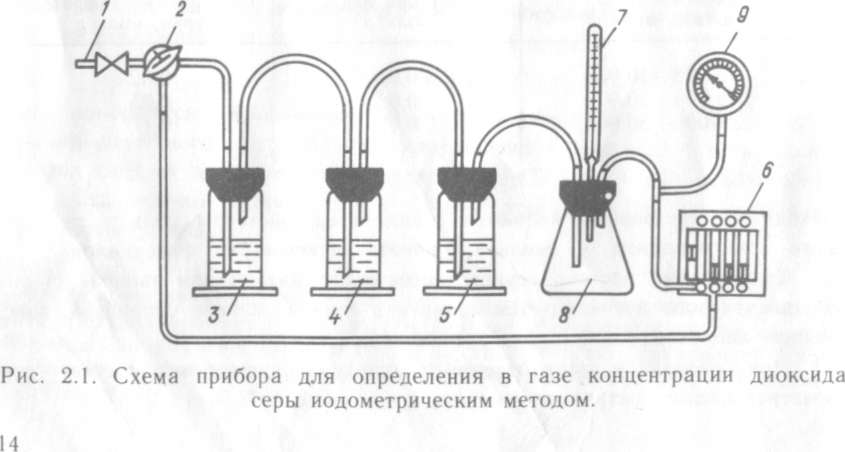 газа присоединяют через кран 2 резиновым шлангом встык к концу пробоот- борной трубки, выходящей из газохода.При отборе запыленного газа в пробоотборную трубку помещают фильтр из асбестового волокна.Перед началом анализа трубку / промывают анализируемым газом. Для этого отключают краном 2 поглотительные сосуды 3, 4, 5; электроаспиратор подключают непосредственно к крану 2, устанавливают расход газа 0,25—0,5 дм3/мин, пропускают газ в течение 2—3 мин, после чего выключают электроаспиратор.В поглотительные склянки 3 и 4 заливают по 10 мл раствора иода, а в поглотительную склянку 5—5 мл раствора серноватистокислого натрия.Открывают кран 2. отмечают время по секундомеру и одновременно начинают пропускать газ через склянки для промывания газов с расходом 0,5—1 дм3/мин. Газ пропускают 15—20 мин, т. е. до тех пор, пока раствор иода в поглотительной склянке 3 не станет светло-желтым. В этот момент останавливают секундомер и одновременно выключают электроаспиратор.Количество пропущенного газа определяют по формуле      V=Tw,                   (3)где	 V — объем пропущенного газа, дм3; Т — время пропускания газа, мин; w — расход газа, дм3/мин.Анализ пробОтсоединяют поглотительные сосуды и переносят в лабораторию. Сливают содержимое сосудов в коническую колбу, тщательно промыв небольшим количеством дистиллированной воды склянки для промывания газов. Дистиллированную воду после промывания также сливают в коническую колбу. Отобранная проба не должна храниться более 1 ч.Полученный раствор титруют раствором серноватистокислого натрия соответствующей концентрации до появления бледно-желтой окраски, затем добавляют 3—4 капли крахмала и продолжают титрование до обесцвечивания раствора.Концентрацию диоксида серы в газе (мг/м3) вычисляют по формуле          СSO2 =  32b (а —а1 — 5)            (4)Voгде а — объем раствора серноватистокислого натрия, необходимый для титрования исходного количества иода, залитого в склянки для промывания газов, мл; а 1 — объем раствора серноватистокислого натрия, необходимый для титрования остаточного количества иода после поглощения диоксида серы, мл; b — содержание серноватистокислого натрия в стандартном растворе .(в зависимости от концентрации диоксида серы в газе составляет 0,02; 0,05 или 0,1 моль/л); 32 — молярная масса эквивалента диоксида серы, г/моль. Vo — объем газа, отобранного на анализ, приведенный к нормальным условиям (/ = 0°С, давление 101,325 Па):V0 =  273V (P — АР)                                               101,3 .(273 + t)                                 (5Здесь V — объем газа, отобранного на анализе, дм3; Р — атмосферное давление, кПа; ДР— избыточное давление (разрежение) в приборе, кПа; / — температура газа перед расходомером, °С.Количество отобранных для анализа проб газа должно быть не менеетрех.5. Техника безопасности. При отборе проб для определения объемов диоксида серы в выбросах в атмосферу должны соблюдаться общие правила безопасности для предприятий и организаций соответствующей отрасли.В месте контроля параметров выбросов соединений серы в атмосферу подготавливается рабочее место, на котором устанавливается и закрепляется оборудование для измерений. Для этого должны быть оборудованы соответствующие площадки и столики.Измерения на свечах, дымовых трубах должны осуществляться в соответствии с требованиями безопасности при работе на высоте по ГОСТ 12.2.003—74.Участки газоходов, на которых проводится измерение, должны быть изолированы, если температура стенок выше 45 °С.При открывании штуцера на газоходе при газовых измерениях запрещается находиться против штуцера на случай выбивания из него газа.При проведении инструментальных измерений по определению объема и содержания диоксида серы в газовых выбросах в атмосферу и химических анализов исполнитель должен быть в аккуратно подогнанной спецодежде (отсутствие развевающихся концов одежды, концов пояса, обувь на низком каблуке и т.д.) и иметь индивидуальные средства защиты (фартук, ГОСТ 12.4029—76; резиновые перчатки, ГОСТ 20010— 74, респиратор типа «Лепесток», ГОСТ 12.4.028—76; рукавицы. ГОСТ 12.4.010—75; очки, ГОСТ 12.4.013—75; противогаз марки Б или В; каску). В зависимости от местных условий и параметров газов в газоходе работающим выдается спецодежда в соответствии с типовыми отраслевыми нормами выдачи спецодежды, спецобуви и предохранительных приспособлений рабочим и служащим.Диоксид серы является вредным веществом, воздействующим на органы дыхания, и относится, согласно ГОСТ 12.1005—76, к веществам II класса опасности. При выполнении анализов необходимо соблюдать «Основные правила безопасной работы в химических лабораториях», утвержденные Мин- химпромом СССР.Производственные помещения, в которых выполняют работы с газами, должны соответствовать требованиям СН 245 — 71 и иметь приточно-вытяж- ную вентиляцию.Лица, занятые на отборе и анализе проб газа, должны обеспечиваться лечебно-профилактическим питанием согласно «Перечню производств, профессий и должностей, работа в которых дает право на бесплатное лечебно-профилактическое питание в связи с особо вредными условиями труда», утвержденному Госкомтрудом СССР.Химические реактивы должны храниться в специально предназначенных для каждого вещества местах в закрытых банках, склянках и других сосудах. На каждом сосуде должна быть этикетка с точным названием вещества и его характеристикой.	При использовании и эксплуатации электроприборов в процессе анализа следует соблюдать «Правила технической эксплуатации электроустановок потребителей» и «Правила техники безопасности при эксплуатации электроустановок потребителей», утвержденные Госэнергонадзором.Лица, занимающиеся отбором и анализом проб газа, должны проходить предварительные и периодические медицинские осмотры, обучение методам работы по отбору и анализу проб газа, правилам обращения с защитными средствами согласно ГОСТ 12.01.004-79.6. Требования к квалификации оператора. Все работы по настоящей методике может производить инженер или техник химической специальности, владеющий техникой анализа и прошедший инструктаж о правилах работы с токсичными газами и химическими продуктами.Отбор газовых проб на анализ может осуществлять лаборант.КонцентрацияКонцентрацияКонцентрациядиоксида серыраствора иода,раствора тиосульфатав газе, мг/м 'моль/лнатрия, моль/л3 000—10 0000,020,0210 000— 20 0000,050,0520 000— 30 0000,10,1